1.AMAÇ Kurumumuzda hizmet sunma yükümlülüğü de bulunan ancak fakültemiz imknları ile hizmet sunumunun mümkün olmadığı durumlarda tedarikçiler tarafından yerine getirilen hizmet süreçlerinin (dış kaynaklı süreçler) bir yandan da sunduğumuz sağlık hizmetlerinin kalitesinin yükseltilmesini sağlamak amacıyla hizmet alınmaktadır. 2.KAPSAM Tedarikçiler tarafından sunulan protez laboratuvarı, HBYS sistemi hizmet alımını ve bakım onarım süreçlerini kapsar. 3.KISALTMALAR HBYS: Bilgi Yönetim Sistemi 4. TANIMLAR Dış kaynak kullanımı(DKK): Sağlık hizmeti veren kuruluşun bazı hizmetlerinin sağlık kurumu dışındaki bir kurum ya da kuruluştan sağlanması yöntemidir. 5.SORUMLULAR Bu prosedürün uygulanmasından, Dekan, Fakülte Sekreteri, Hastane Müdürü ve Satın Alma personeli sorumludur. 6.FAALİYET AKIŞI 6.1 Hangi süreçlerin dış kaynaklı hale getirileceği kanunla da belirtilen süreçlere göre oluşturulur. Hizmet alımı ihale usulü veya doğrudan temin usulü ile sağlanır.Bu süreçler dış kaynaklı hale getirilmeden önce KİK(Kamu ihale Kurumu)lerde belirtilen adımlara göre ihale şekli belirlenir ve teknik şartname hazırlanır. Şartname veya yapılan sözleşme doğrultusunda kurumumuza sağlanacak hizmetler ile ilgili kontrol ve tamamlama süreçleri tanımlanır. Tedarikçinin faaliyetleri gerçekleştirmesi için gerekli personel sayısı, niteliği ve kullanılacak ekipmanlar, cihazlar şartnamede sözleşmede belirlenir.  Web sayfasında ihale ilgili bilgiler yer alır. Dış kaynaklı süreçlerin kontrolü:  hizmet alımı teknik şartnamesinde belirtilen usullerde oluşturulan bir komisyon tarafından periyodik kontroller yapılır. Bu kontrollerde referans alınan doküman teknik ve idari şartnameler ile bunların atıfta bulunacağı diğer yasal dokümanlardır. Kontrol komisyonunca yapılan kontrollerde teknik şartnamelere uygunsuzlukgösteren konularda tutanak düzenlenerek ilgili yüklenici firmaya düzelticin faaliyet olarak ilgili prosedürlere göre açılır ve ekinde iletilir. Gerekli iyileştirmelerin zamanında ve teknik şartnameye sözleşmeye göre yerine getirildiğinin görülmemesi durumunda ilgili yüklenici firma uyarılır. Kontrol komisyonu tarafından yapılan periyodik denetimlerde aynı yüklenici hizmette  uygunsuzluklara devam ettiğinin tutanakla tespiti halinde sözleşmenin ilgili hükümleri işletilerek sözleşmenin feshi hükümleri uygulanır. Taşeron/yüklenici firma seçiminde, sözleşme hükümlerini sorunsuz bir şekilde yerine getirebilecek, hizmetin sunumunda aksamalara sebebiyet vermeden ve özellikle kritik öneme sahip sağlık hizmeti alan vatandaşta kalite tereddüdü yaratmayacak, memnuniyeti öncelikli ilke olarak benimseyecek firmalarla çalışmaya özen gösterilmelidir. Bunun için de taşeron/yüklenici firma seçiminde karar verilirken kriter olarak sadece en düşük teklif dikkate alınmamalı; en az maliyetli teklifin yanında fiyat dışı diğer unsurlar da (kalite, memnuniyet, işletme ve bakım maliyeti, etkinlik, verimlilik, vergi ödeme alışkanlıkları, referans listesi vb.) titizlikle incelenmelidir. Hizmetlere uygun taşeron firma seçimi, dış kaynak kullanımı ygulamalarının başarısını artıracağı gibi, kurumların amaçlarını yerine getirmelerini sağlamaya da yardımcı olacaktır. Alanında uzman ve önde gelen firmalarla sözleşme imzalanarak etkin bir iletişim halinde çalışılmalı, denetimler yapılmalı ve gerektiğinde cezai müeyyidelere yer verilerek açık kapı bırakmamaya özen gösterilmelidir. Benzer hizmet alımları söz konusu olduğunda mutlaka bir önceki uygulama gözden geçirilmeli ve elde edilen geribildirimler ışığında daha da iyileştirilmiş sözleşmeler hazırlanmalıdır.                                                                                                                                                                              6.2 Dış Kaynak Kullanımı Yolu İle Sağlanan Hizmetler:                                                                         Diş Protez Laboratuvarı Hizmet Alımı ( Sabit + Hareketli)                                                                                                                                                          Asansör Bakım Onarım                                                                                                                       Cihaz Bakım Onarım                                                                                                                                                  Dozimetre Laboratuvar Hizmetleri                                                                                                      Güç Kaynak Hizmet Alımı                                                                                                                               Jeneratör Hizmetleri Hizmet Alımı                                                                                                       HBYS Hizmet Alımı                                                                                                                                     Tıbbi Atık Hizmet Alımı                                                                                                                                Bina İlaçlama Hizmeti                                                                                                                                  İsg Uzmanı hizmeti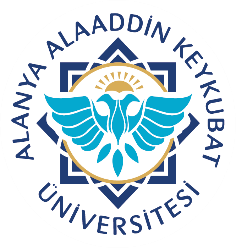 Alanya Alaaddin Keykubat ÜniversitesiDiş Hekimliği Uygulma ve Araştırma MerkeziDış Kaynak Kullanımı ProsedürüDoküman No.DDK.PR.01Alanya Alaaddin Keykubat ÜniversitesiDiş Hekimliği Uygulma ve Araştırma MerkeziDış Kaynak Kullanımı ProsedürüYayın Tarihi 19.12.2019Alanya Alaaddin Keykubat ÜniversitesiDiş Hekimliği Uygulma ve Araştırma MerkeziDış Kaynak Kullanımı ProsedürüRevizyon Tarihi 24.02.2022Alanya Alaaddin Keykubat ÜniversitesiDiş Hekimliği Uygulma ve Araştırma MerkeziDış Kaynak Kullanımı ProsedürüRevizyon No. 1Alanya Alaaddin Keykubat ÜniversitesiDiş Hekimliği Uygulma ve Araştırma MerkeziDış Kaynak Kullanımı ProsedürüSayfa No.1/2Alanya Alaaddin Keykubat ÜniversitesiDiş Hekimliği Uygulma ve Araştırma MerkeziDış Kaynak Kullanımı ProsedürüDoküman No.DDK.PR.01Alanya Alaaddin Keykubat ÜniversitesiDiş Hekimliği Uygulma ve Araştırma MerkeziDış Kaynak Kullanımı ProsedürüYayın Tarihi19.12.2019Alanya Alaaddin Keykubat ÜniversitesiDiş Hekimliği Uygulma ve Araştırma MerkeziDış Kaynak Kullanımı ProsedürüRevizyon Tarihi 24.02.2022Alanya Alaaddin Keykubat ÜniversitesiDiş Hekimliği Uygulma ve Araştırma MerkeziDış Kaynak Kullanımı ProsedürüRevizyon No. 1Alanya Alaaddin Keykubat ÜniversitesiDiş Hekimliği Uygulma ve Araştırma MerkeziDış Kaynak Kullanımı ProsedürüSayfa No.2/2